Town of Royalston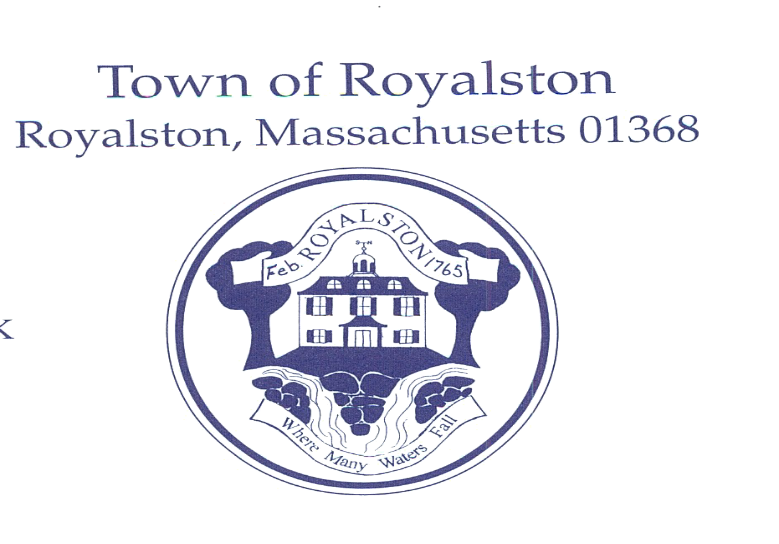 2024Dog License(Registration period January 1 – March 31, 2024)After this date a late fee may be charged per dogIn order to license you dog(s), we will need: A COPY of a valid rabies certificate and a certificate of spaying/neutering (DO NOT SEND ORIGINALS)A fee of : 	$10.00 per female/male dog                             $6.00 per spayed/neutered dog        Checks should be payable to the Town of RoyalstonPlease include a self-addressed stamped envelope to have license returned to you by mailThis application can be returned in the town census/street listing envelope included in this mailingOwner’s Name______________________________________________________________________________Mailing address_____________________________________________________________________________Phone #________________________email address________________________________________________Dog #1Name___________________________________age_______________________________________________Breed___________________________________color______________________________________________Female_______  Male_______                                                                                        ___________spayed or neuteredDog #2Name___________________________________age_______________________________________________Breed___________________________________color______________________________________________Female_______  Male_______                                                                                        ___________spayed or neutered							                                    * List additional dogs on reverse